PLÁNOVANÁ ODSTÁVKA ELEKTRICKÉ ENERGIE -  OBEC KAMENICE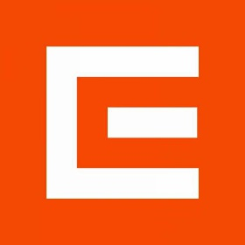 01.06.2020 (07:30 - 11:30) - plánovaná odstávka č. 110060713491Dobré - Kamenice, okres Rychnov n.KněžnouKamenice2, 3, 4, 5, 8, 9, 10, 11, 12, 13, 15, 17, 18, 19, 20, 33, 39, 44, 45, 46, 48, 50, 56, 61, parc. č. 60/2, parc. č. 104801.06.2020 (11:30 - 15:30) - plánovaná odstávka č. 110060713492Dobré - Kamenice, okres Rychnov n.KněžnouKamenice6, 16, 21, 22, 23, 24, 25, 26, 28, 29, 30, 31, 32, 34, 35, 36, 38, 40, 41, 42, 47, 49, 51, 53, 54, 55, 57, 59, 60, parc. č. 30, parc. č. 93, parc. č. 11815.06.2020 (07:30 - 18:30) - plánovaná odstávka č. 110060713492Dobré - Živina, okres Rychnov n.KněžnouDobré - Živina128, 137, parc. č. 2062/12